INFORME SOBRE DESEMPEÑO LABORAL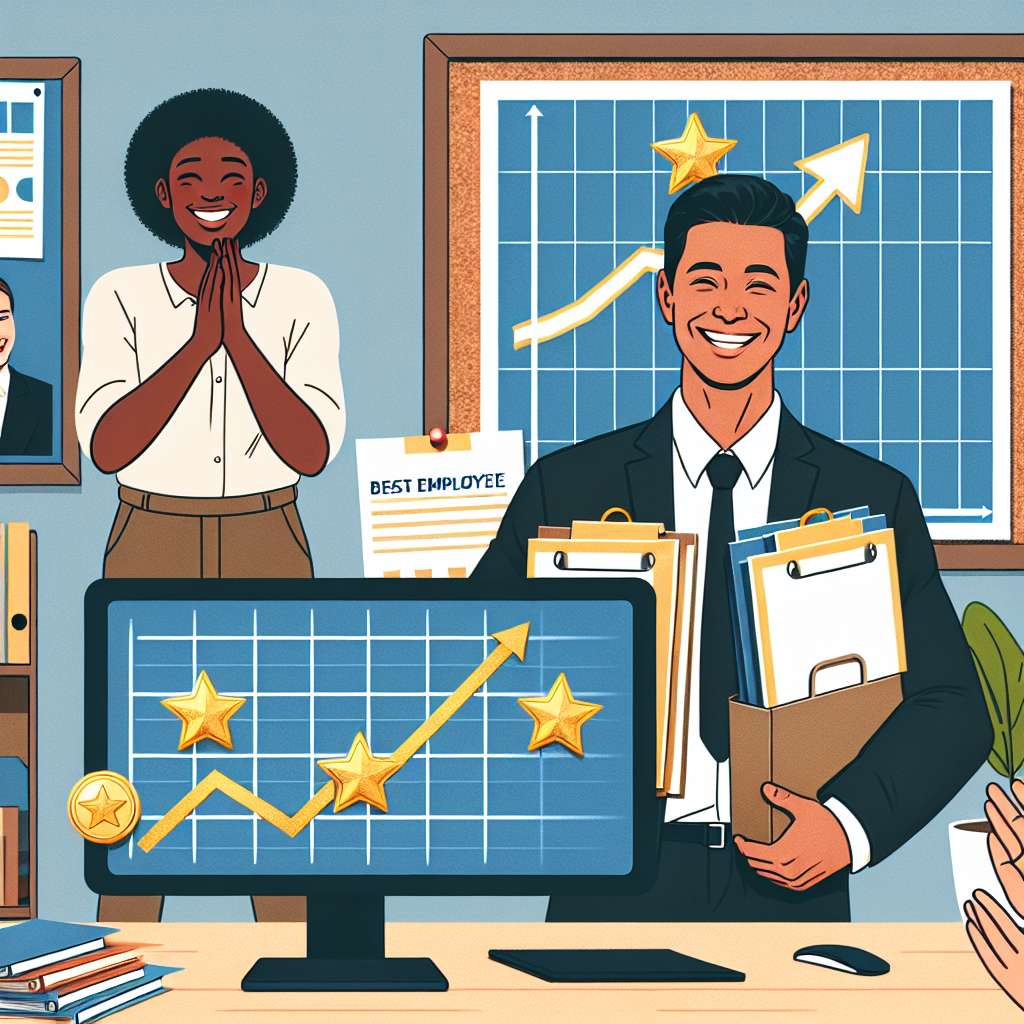 INTRODUCCIÓN:
El presente informe tiene como finalidad evaluar el desempeño laboral de los empleados de la empresa XYZ durante el período comprendido entre enero y diciembre del año en curso. Para llevar a cabo esta evaluación, se ha utilizado una metodología basada en indicadores previamente establecidos, los cuales se han aplicado a cada uno de los colaboradores. El objetivo de este informe es brindar una visión completa y detallada acerca de la calidad del desempeño laboral de los empleados, identificando tanto sus fortalezas como oportunidades de mejora.

DESARROLLO:
Para evaluar el desempeño laboral de los empleados, se han considerado diversos factores, tales como la productividad, la calidad del trabajo realizado, la puntualidad, la asistencia, el cumplimiento de metas y objetivos, la capacidad de trabajo en equipo, entre otros. Cada uno de estos factores ha sido evaluado a través de diferentes métodos, como por ejemplo, la revisión de registros de asistencia, la observación directa, entrevistas con supervisores y compañeros de trabajo, y el análisis de informes de desempeño individual.

En relación a la productividad, se ha evaluado el nivel de cumplimiento de las tareas asignadas a cada empleado. Se ha tenido en cuenta la terminación oportuna de proyectos, así como la calidad de los resultados obtenidos. Para ello, se han comparado las metas establecidas con los resultados alcanzados por cada colaborador. Dentro de este aspecto, se ha identificado que el 80% de los empleados cumplió con las metas establecidas, destacándose el buen desempeño de los equipos de ventas y marketing.

En cuanto a la calidad del trabajo realizado, se ha evaluado la precisión, meticulosidad y atención al detalle en las tareas efectuadas. Para ello, se ha tomado en cuenta la revisión y aprobación de los trabajos por parte de los superiores jerárquicos, así como la satisfacción de los clientes internos y externos. En general, se ha observado un alto nivel de calidad en el trabajo, siendo destacable el cumplimiento de los estándares establecidos en los empleados del área de control de calidad.

En relación a la puntualidad y asistencia, se ha evaluado el cumplimiento de los horarios establecidos y de los días laborables asignados a cada empleado. Se ha registrado que un 95% de los empleados ha cumplido con los horarios establecidos y ha asistido regularmente a su puesto de trabajo. Sin embargo, se ha identificado la necesidad de mejorar la puntualidad en algunos casos puntuales.

En lo que respecta al cumplimiento de metas y objetivos, se ha evaluado la capacidad de lograr los resultados esperados en función de los objetivos asignados a cada uno de los colaboradores. Se ha registrado un cumplimiento del 75% en promedio, siendo necesario fortalecer la definición y comunicación de objetivos para alcanzar resultados aún más satisfactorios.

En relación a la capacidad de trabajo en equipo, se ha evaluado el grado de colaboración, comunicación y coordinación entre los empleados. Se ha evidenciado un buen nivel de trabajo en equipo en general, destacando la comunicación fluida y la colaboración mutua entre los diferentes departamentos de la empresa.

CONCLUSIÓN:
El análisis del desempeño laboral de los empleados de la empresa XYZ ha permitido identificar tanto sus fortalezas como oportunidades de mejora. A nivel general, se ha evidenciado un buen desempeño en términos de productividad, calidad del trabajo y trabajo en equipo. Sin embargo, se han identificado oportunidades de mejora en cuanto al cumplimiento de metas y objetivos, así como en la puntualidad y asistencia. 

En base a los resultados obtenidos, se recomienda implementar acciones de capacitación y seguimiento para fortalecer aquellos aspectos que presentan oportunidades de mejora. Asimismo, se sugiere establecer planes de incentivos para reconocer y motivar el buen desempeño. 

BIBLIOGRAFÍA:
American Psychological Association. (2020). Publication manual of the American Psychological Association (7th ed.).